CHRW Stock Price/Performance Chart as of Feb 2020 (from Stock Charts)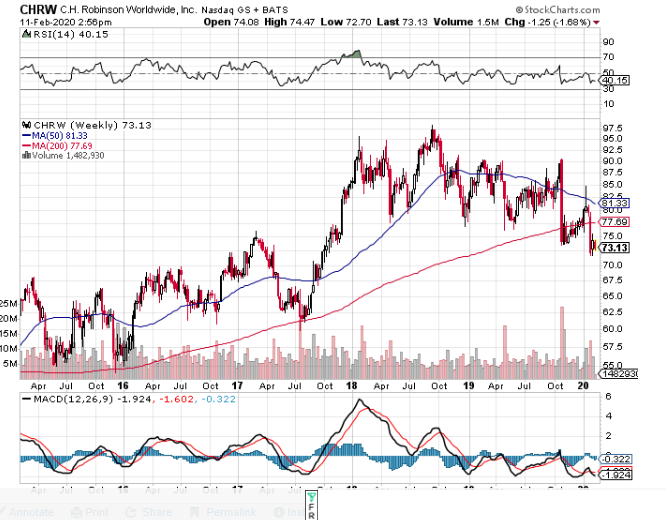 